Факултет „Икономика на инфраструктурата“Протокол № 1 за 2022 г. от заседание на ФАКУЛТЕТНА КОМИСИЯ ЗА ОЦЕНЯВАНЕ И ОДОБРЯВАНЕ НА ПРОГРАМИТЕ ЗА ОБУЧЕНИЕ Дата на провеждане на заседанието:  14.02.2022 г.2. Присъствали на заседанието: Членове на комисията:Доц. д-р Светла Цанкова, заместник декан по учебната работаДоц. д-р Еленита ВеликоваДоц. д-р Николай ИвановДоц. д-р Ташко МинковГл. ас. д-р Диана Андреева - ПопйордановаГл. ас. д-р Недко ТагаревПредставители на катедра „Икономика на транспорта и енергетиката“:Проф. д-р Христина Николова, ръководител на катедратаДоц. д-р Владимир ЗиновиевОтсъствали: Доц. д-р Явор Янкулов – представил писмено мнениеТодор Вуков, студент Георги Минев, главен редактор на сайта Money.bg Мария Кирчева - АДС3. Дневен ред:   4. Изводи, становища, решения: Председател на ФКООПО: Доц. д-р Светла Цанкова5. Списък на абонатите на копия (вкл.електронни): 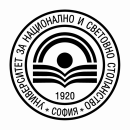 УНИВЕРСИТЕТ ЗА НАЦИОНАЛНО И СВЕТОВНО СТОПАНСТВО          ФАКУЛТЕТ „ИКОНОМИКА НА ИНФРАСТРУКТУРАТА“№  Тематични обсъждания, въпроси, анализи Докладва 1. Обсъждане и приемане на нов учебен план за магистърска степен „Интелигентна цифрова енергетика“ на катедра „Икономика на транспорта и енергетиката“ Проф. д-р Христина НиколоваДоц. д-р Владимир ЗиновиевИзводи, становища, решенияПо т. 1:  ФКООПО одобри и прие новия учебен план за магистърска степен „Интелигентна цифрова енергетика“ на катедра „Икономика на транспорта и енергетиката“ със седем гласа „за“.№   Име, фамилия Длъжност 1.  Мария Делчева Ръководител на сектор „Протокол“ в УНСС2.  Проф. д-р Даниела Иванова Главен секретар по учебните процеси и документация3.  Доц. д-р Силвия ТерезоваДекан на факултет „Икономика на инфраструктурата“ 4. Радостина Дойчинова Началник сектор на факултет „Икономика на инфраструктурата“